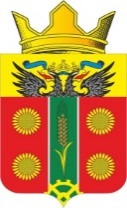 РОССИЙСКАЯ ФЕДЕРАЦИЯ РОСТОВСКАЯ ОБЛАСТЬСОБРАНИЕ ДЕПУТАТОВ ИСТОМИНСКОГО СЕЛЬСКОГО ПОСЕЛЕНИЯПЯТОГО СОЗЫВАРЕШЕНИЕО плане работы Собрания депутатов Истоминского сельского поселения на 2024годПринято Собранием депутатов 					28 декабря 2023 года     С учетом поступивших предложений депутатов, постоянных комиссий Собрания депутатов Истоминского сельского поселения и в соответствии со статьями 24, 25 Регламента Собрания депутатов Истоминского сельского поселения, утвержденного решением Собрания депутатов Истоминского сельского поселения от 31.08.2021 № 283, Собрание депутатов Истоминского сельского поселенияРешает:         1. Утвердить план работы Собрания депутатов Истоминского сельского поселения на 2024 год согласно приложению.        2. Настоящее решение вступает в силу с 1 января 2024 года.        3. Контроль за исполнением настоящего решения возложить на заместителя главы Администрации Истоминского сельского поселения И.С. Аракелян.Председатель Собрания депутатов –глава Истоминского сельского поселения                                               А.И. Сороках. Островского28.12.2023№ 102                                                                                                            УТВЕРЖДЕН
                                                                                решением Собрания депутатов 
                                                                             Истоминского сельского поселенияот 28.12.2023 года № 102План работыСобрания депутатов Истоминского сельского поселения на 2024 годОсновные задачи Собрания депутатов Истоминского сельского поселения на 2024 год:1.Контроль за исполнением бюджета Истоминского сельского поселения.2.Контроль за ходом реализации принятых муниципальных программ Истоминского сельского поселения.3.Дальнейшая работа по приведению в соответствие с действующим законодательством Устава Истоминского сельского поселения и других нормативно-правовых актов.4.Работа постоянных комиссий Собрания депутатов Истоминского сельского поселения 5 созыва. ОСНОВНЫЕ МЕРОПРИЯТИЯ№п/п№п/пНаименование вопросаНаименование вопросаРуководитель подразделения, осуществляющий подготовку вопроса и выступающий на заседании докладчикомРуководитель подразделения, осуществляющий подготовку вопроса и выступающий на заседании докладчикомРуководитель подразделения, осуществляющий подготовку вопроса и выступающий на заседании докладчикомПостоянная комиссия Собрания депутатов Истоминского сельского поселения, ответственная за подготовку и предварительное рассмотрениеПостоянная комиссия Собрания депутатов Истоминского сельского поселения, ответственная за подготовку и предварительное рассмотрение112233344Заседание Собрания депутатов 26 января 2024 года.Срок предоставления документов 22 января 2024 года.Заседание Собрания депутатов 26 января 2024 года.Срок предоставления документов 22 января 2024 года.Заседание Собрания депутатов 26 января 2024 года.Срок предоставления документов 22 января 2024 года.Заседание Собрания депутатов 26 января 2024 года.Срок предоставления документов 22 января 2024 года.Заседание Собрания депутатов 26 января 2024 года.Срок предоставления документов 22 января 2024 года.Заседание Собрания депутатов 26 января 2024 года.Срок предоставления документов 22 января 2024 года.Заседание Собрания депутатов 26 января 2024 года.Срок предоставления документов 22 января 2024 года.Заседание Собрания депутатов 26 января 2024 года.Срок предоставления документов 22 января 2024 года.Заседание Собрания депутатов 26 января 2024 года.Срок предоставления документов 22 января 2024 года.11О внесении изменений в бюджет Истоминского сельского поселения Аксайского района на 2024 год и плановый период 2025 и 2026 годыО внесении изменений в бюджет Истоминского сельского поселения Аксайского района на 2024 год и плановый период 2025 и 2026 годыШкуро Е.В.-начальник сектора экономики и финансов Администрации Истоминского сельского поселенияШкуро Е.В.-начальник сектора экономики и финансов Администрации Истоминского сельского поселенияШкуро Е.В.-начальник сектора экономики и финансов Администрации Истоминского сельского поселенияПостоянная комиссия по бюджету, налогам и собственностиКолесников А.А.Постоянная комиссия по бюджету, налогам и собственностиКолесников А.А.2. Заседание Собрания депутатов 28 февраля 2024 года.Срок предоставления документов 21 февраля 2024 года.2. Заседание Собрания депутатов 28 февраля 2024 года.Срок предоставления документов 21 февраля 2024 года.2. Заседание Собрания депутатов 28 февраля 2024 года.Срок предоставления документов 21 февраля 2024 года.2. Заседание Собрания депутатов 28 февраля 2024 года.Срок предоставления документов 21 февраля 2024 года.2. Заседание Собрания депутатов 28 февраля 2024 года.Срок предоставления документов 21 февраля 2024 года.2. Заседание Собрания депутатов 28 февраля 2024 года.Срок предоставления документов 21 февраля 2024 года.2. Заседание Собрания депутатов 28 февраля 2024 года.Срок предоставления документов 21 февраля 2024 года.2. Заседание Собрания депутатов 28 февраля 2024 года.Срок предоставления документов 21 февраля 2024 года.2. Заседание Собрания депутатов 28 февраля 2024 года.Срок предоставления документов 21 февраля 2024 года.                                  3. Заседание Собрания депутатов 29 марта 2024года.                                   Срок предоставления документов 22 марта 2024 года.                                  3. Заседание Собрания депутатов 29 марта 2024года.                                   Срок предоставления документов 22 марта 2024 года.                                  3. Заседание Собрания депутатов 29 марта 2024года.                                   Срок предоставления документов 22 марта 2024 года.                                  3. Заседание Собрания депутатов 29 марта 2024года.                                   Срок предоставления документов 22 марта 2024 года.                                  3. Заседание Собрания депутатов 29 марта 2024года.                                   Срок предоставления документов 22 марта 2024 года.                                  3. Заседание Собрания депутатов 29 марта 2024года.                                   Срок предоставления документов 22 марта 2024 года.                                  3. Заседание Собрания депутатов 29 марта 2024года.                                   Срок предоставления документов 22 марта 2024 года.                                  3. Заседание Собрания депутатов 29 марта 2024года.                                   Срок предоставления документов 22 марта 2024 года.                                  3. Заседание Собрания депутатов 29 марта 2024года.                                   Срок предоставления документов 22 марта 2024 года.11О внесении изменений в бюджет Истоминского сельского поселения Аксайского района на 2024 год и плановый период 2025 и 2026 годыО внесении изменений в бюджет Истоминского сельского поселения Аксайского района на 2024 год и плановый период 2025 и 2026 годыШкуро Е.В.-начальник сектора экономики и финансов Администрации Истоминского сельского поселенияШкуро Е.В.-начальник сектора экономики и финансов Администрации Истоминского сельского поселенияШкуро Е.В.-начальник сектора экономики и финансов Администрации Истоминского сельского поселенияШкуро Е.В.-начальник сектора экономики и финансов Администрации Истоминского сельского поселенияПостоянная комиссия по бюджету, налогам и собственностиКолесников А.А.22Об утверждении отчета Главы АдминистрацииИстоминского сельского поселения о проделанной работе за 2023 годОб утверждении отчета Главы АдминистрацииИстоминского сельского поселения о проделанной работе за 2023 годЗаместитель Главы Администрации Истоминского сельского поселения И.С. АракелянЗаместитель Главы Администрации Истоминского сельского поселения И.С. АракелянЗаместитель Главы Администрации Истоминского сельского поселения И.С. АракелянЗаместитель Главы Администрации Истоминского сельского поселения И.С. АракелянПостоянная мандатная комиссияКолузонова Л.В.33Об утверждении проекта решения «Об утверждении отчета об исполнении бюджета Истоминского сельского поселения за 2023 год»Об утверждении проекта решения «Об утверждении отчета об исполнении бюджета Истоминского сельского поселения за 2023 год»Шкуро Е.В.-начальник сектора экономики и финансов Администрации Истоминского сельского поселенияШкуро Е.В.-начальник сектора экономики и финансов Администрации Истоминского сельского поселенияШкуро Е.В.-начальник сектора экономики и финансов Администрации Истоминского сельского поселенияШкуро Е.В.-начальник сектора экономики и финансов Администрации Истоминского сельского поселенияПостоянная комиссия по бюджету, налогам и собственностиКолесников А.А.4. Заседание Собрания депутатов 26 апреля 2024года.Срок предоставления документов 19 апреля 2024 года.4. Заседание Собрания депутатов 26 апреля 2024года.Срок предоставления документов 19 апреля 2024 года.4. Заседание Собрания депутатов 26 апреля 2024года.Срок предоставления документов 19 апреля 2024 года.4. Заседание Собрания депутатов 26 апреля 2024года.Срок предоставления документов 19 апреля 2024 года.4. Заседание Собрания депутатов 26 апреля 2024года.Срок предоставления документов 19 апреля 2024 года.4. Заседание Собрания депутатов 26 апреля 2024года.Срок предоставления документов 19 апреля 2024 года.4. Заседание Собрания депутатов 26 апреля 2024года.Срок предоставления документов 19 апреля 2024 года.4. Заседание Собрания депутатов 26 апреля 2024года.Срок предоставления документов 19 апреля 2024 года.4. Заседание Собрания депутатов 26 апреля 2024года.Срок предоставления документов 19 апреля 2024 года.1О внесении изменений в бюджет Истоминского сельского поселения Аксайского района на 2024 год и плановый период 2025 и 2026 годыО внесении изменений в бюджет Истоминского сельского поселения Аксайского района на 2024 год и плановый период 2025 и 2026 годыШкуро Е.В.-начальник сектора экономики и финансов Администрации Истоминского сельского поселенияШкуро Е.В.-начальник сектора экономики и финансов Администрации Истоминского сельского поселенияШкуро Е.В.-начальник сектора экономики и финансов Администрации Истоминского сельского поселенияПостоянная комиссия по бюджету, налогам и собственностиКолесников А.А.Постоянная комиссия по бюджету, налогам и собственностиКолесников А.А.Постоянная комиссия по бюджету, налогам и собственностиКолесников А.А.2 Об утверждении отчета об исполнении бюджета Истоминского сельского поселения за 2023 годОб утверждении отчета об исполнении бюджета Истоминского сельского поселения за 2023 годШкуро Е.В.-начальник сектора экономики и финансов Администрации Истоминского сельского поселенияШкуро Е.В.-начальник сектора экономики и финансов Администрации Истоминского сельского поселенияШкуро Е.В.-начальник сектора экономики и финансов Администрации Истоминского сельского поселенияПостоянная комиссия по бюджету, налогам и собственностиКолесников А.А.Постоянная комиссия по бюджету, налогам и собственностиКолесников А.А.Постоянная комиссия по бюджету, налогам и собственностиКолесников А.А.3Об утверждении ежегодного отчета Председателя Собрания депутатов-главы Истоминского сельского поселенияОб утверждении ежегодного отчета Председателя Собрания депутатов-главы Истоминского сельского поселенияЗаместитель Главы Администрации Истоминского сельского поселения И.С. АракелянЗаместитель Главы Администрации Истоминского сельского поселения И.С. АракелянЗаместитель Главы Администрации Истоминского сельского поселения И.С. АракелянПостоянная мандатная комиссияКолузонова Л.В.Постоянная мандатная комиссияКолузонова Л.В.Постоянная мандатная комиссияКолузонова Л.В.                                          5. Заседание Собрания депутатов 31 мая 2024 года.                                         Срок предоставления документов 22 мая 2024 года.                                          5. Заседание Собрания депутатов 31 мая 2024 года.                                         Срок предоставления документов 22 мая 2024 года.                                          5. Заседание Собрания депутатов 31 мая 2024 года.                                         Срок предоставления документов 22 мая 2024 года.                                          5. Заседание Собрания депутатов 31 мая 2024 года.                                         Срок предоставления документов 22 мая 2024 года.                                          5. Заседание Собрания депутатов 31 мая 2024 года.                                         Срок предоставления документов 22 мая 2024 года.                                          5. Заседание Собрания депутатов 31 мая 2024 года.                                         Срок предоставления документов 22 мая 2024 года.                                          5. Заседание Собрания депутатов 31 мая 2024 года.                                         Срок предоставления документов 22 мая 2024 года.                                          5. Заседание Собрания депутатов 31 мая 2024 года.                                         Срок предоставления документов 22 мая 2024 года.                                          5. Заседание Собрания депутатов 31 мая 2024 года.                                         Срок предоставления документов 22 мая 2024 года.11О внесении изменений в бюджет Истоминского сельского поселения Аксайского района на 2024 год и плановый период 2025 и 2026 годыШкуро Е.В.-начальник сектора экономики и финансов Администрации Истоминского сельского поселенияШкуро Е.В.-начальник сектора экономики и финансов Администрации Истоминского сельского поселенияШкуро Е.В.-начальник сектора экономики и финансов Администрации Истоминского сельского поселенияПостоянная комиссия по бюджету, налогам и собственностиКолесников А.А.Постоянная комиссия по бюджету, налогам и собственностиКолесников А.А.Постоянная комиссия по бюджету, налогам и собственностиКолесников А.А.6. Заседание Собрания депутатов 28 июня 2024 года.Срок предоставления документов 21 июня 2024 года.6. Заседание Собрания депутатов 28 июня 2024 года.Срок предоставления документов 21 июня 2024 года.6. Заседание Собрания депутатов 28 июня 2024 года.Срок предоставления документов 21 июня 2024 года.6. Заседание Собрания депутатов 28 июня 2024 года.Срок предоставления документов 21 июня 2024 года.6. Заседание Собрания депутатов 28 июня 2024 года.Срок предоставления документов 21 июня 2024 года.6. Заседание Собрания депутатов 28 июня 2024 года.Срок предоставления документов 21 июня 2024 года.6. Заседание Собрания депутатов 28 июня 2024 года.Срок предоставления документов 21 июня 2024 года.6. Заседание Собрания депутатов 28 июня 2024 года.Срок предоставления документов 21 июня 2024 года.6. Заседание Собрания депутатов 28 июня 2024 года.Срок предоставления документов 21 июня 2024 года.11О внесении изменений в бюджет Истоминского сельского поселения Аксайского района на 2024 год и плановый период 2025 и 2026 годыШкуро Е.В.-начальник сектора экономики и финансов Администрации Истоминского сельского поселенияШкуро Е.В.-начальник сектора экономики и финансов Администрации Истоминского сельского поселенияПостоянная комиссия по бюджету, налогам и собственностиКолесников А.А.Постоянная комиссия по бюджету, налогам и собственностиКолесников А.А.Постоянная комиссия по бюджету, налогам и собственностиКолесников А.А.Постоянная комиссия по бюджету, налогам и собственностиКолесников А.А.7.Заседание Собрания депутатов 26 июля 2024 года.Срок предоставления документов 19 июля 2024 года.7.Заседание Собрания депутатов 26 июля 2024 года.Срок предоставления документов 19 июля 2024 года.7.Заседание Собрания депутатов 26 июля 2024 года.Срок предоставления документов 19 июля 2024 года.7.Заседание Собрания депутатов 26 июля 2024 года.Срок предоставления документов 19 июля 2024 года.7.Заседание Собрания депутатов 26 июля 2024 года.Срок предоставления документов 19 июля 2024 года.7.Заседание Собрания депутатов 26 июля 2024 года.Срок предоставления документов 19 июля 2024 года.7.Заседание Собрания депутатов 26 июля 2024 года.Срок предоставления документов 19 июля 2024 года.7.Заседание Собрания депутатов 26 июля 2024 года.Срок предоставления документов 19 июля 2024 года.7.Заседание Собрания депутатов 26 июля 2024 года.Срок предоставления документов 19 июля 2024 года.11О внесении изменений в бюджет Истоминского сельского поселения Аксайского района на 2024 год и плановый период 2025 и 2026 годыО внесении изменений в бюджет Истоминского сельского поселения Аксайского района на 2024 год и плановый период 2025 и 2026 годыШкуро Е.В.-начальник сектора экономики и финансов Администрации Истоминского сельского поселенияШкуро Е.В.-начальник сектора экономики и финансов Администрации Истоминского сельского поселенияШкуро Е.В.-начальник сектора экономики и финансов Администрации Истоминского сельского поселенияПостоянная комиссия по бюджету, налогам и собственностиКолесников А.А.Постоянная комиссия по бюджету, налогам и собственностиКолесников А.А.8. Заседание Собрания депутатов 27 сентября 2024 года.Срок предоставления документов 20 сентября 2024 года.8. Заседание Собрания депутатов 27 сентября 2024 года.Срок предоставления документов 20 сентября 2024 года.8. Заседание Собрания депутатов 27 сентября 2024 года.Срок предоставления документов 20 сентября 2024 года.8. Заседание Собрания депутатов 27 сентября 2024 года.Срок предоставления документов 20 сентября 2024 года.8. Заседание Собрания депутатов 27 сентября 2024 года.Срок предоставления документов 20 сентября 2024 года.8. Заседание Собрания депутатов 27 сентября 2024 года.Срок предоставления документов 20 сентября 2024 года.8. Заседание Собрания депутатов 27 сентября 2024 года.Срок предоставления документов 20 сентября 2024 года.8. Заседание Собрания депутатов 27 сентября 2024 года.Срок предоставления документов 20 сентября 2024 года.8. Заседание Собрания депутатов 27 сентября 2024 года.Срок предоставления документов 20 сентября 2024 года.11О внесении изменений в бюджет Истоминского сельского поселения Аксайского района на 2024 год и плановый период 2025 и 2026 годыО внесении изменений в бюджет Истоминского сельского поселения Аксайского района на 2024 год и плановый период 2025 и 2026 годыШкуро Е.В.-начальник сектора экономики и финансов Администрации Истоминского сельского поселенияШкуро Е.В.-начальник сектора экономики и финансов Администрации Истоминского сельского поселенияШкуро Е.В.-начальник сектора экономики и финансов Администрации Истоминского сельского поселенияШкуро Е.В.-начальник сектора экономики и финансов Администрации Истоминского сельского поселенияПостоянная комиссия по бюджету, налогам и собственности Колесников А.А.9. Заседание Собрания депутатов 25 октября 2024 года.Срок предоставления документов 18 октября 2024 года.9. Заседание Собрания депутатов 25 октября 2024 года.Срок предоставления документов 18 октября 2024 года.9. Заседание Собрания депутатов 25 октября 2024 года.Срок предоставления документов 18 октября 2024 года.9. Заседание Собрания депутатов 25 октября 2024 года.Срок предоставления документов 18 октября 2024 года.9. Заседание Собрания депутатов 25 октября 2024 года.Срок предоставления документов 18 октября 2024 года.9. Заседание Собрания депутатов 25 октября 2024 года.Срок предоставления документов 18 октября 2024 года.9. Заседание Собрания депутатов 25 октября 2024 года.Срок предоставления документов 18 октября 2024 года.9. Заседание Собрания депутатов 25 октября 2024 года.Срок предоставления документов 18 октября 2024 года.9. Заседание Собрания депутатов 25 октября 2024 года.Срок предоставления документов 18 октября 2024 года.1О внесении изменений в бюджет Истоминского сельского поселения Аксайского района на 2024 год и плановый период 2025 и 2026 годыО внесении изменений в бюджет Истоминского сельского поселения Аксайского района на 2024 год и плановый период 2025 и 2026 годыШкуро Е.В.-начальник сектора экономики и финансов Администрации Истоминского сельского поселенияШкуро Е.В.-начальник сектора экономики и финансов Администрации Истоминского сельского поселенияШкуро Е.В.-начальник сектора экономики и финансов Администрации Истоминского сельского поселенияПостоянная комиссия по бюджету, налогам и собственностиКолесников А.А.Постоянная комиссия по бюджету, налогам и собственностиКолесников А.А.Постоянная комиссия по бюджету, налогам и собственностиКолесников А.А.10. Заседание Собрания депутатов -29 ноября 2024 года.Срок предоставления документов –22 ноября 2024 года.10. Заседание Собрания депутатов -29 ноября 2024 года.Срок предоставления документов –22 ноября 2024 года.10. Заседание Собрания депутатов -29 ноября 2024 года.Срок предоставления документов –22 ноября 2024 года.10. Заседание Собрания депутатов -29 ноября 2024 года.Срок предоставления документов –22 ноября 2024 года.10. Заседание Собрания депутатов -29 ноября 2024 года.Срок предоставления документов –22 ноября 2024 года.10. Заседание Собрания депутатов -29 ноября 2024 года.Срок предоставления документов –22 ноября 2024 года.10. Заседание Собрания депутатов -29 ноября 2024 года.Срок предоставления документов –22 ноября 2024 года.10. Заседание Собрания депутатов -29 ноября 2024 года.Срок предоставления документов –22 ноября 2024 года.10. Заседание Собрания депутатов -29 ноября 2024 года.Срок предоставления документов –22 ноября 2024 года.11О внесении изменений в бюджет Истоминского сельского поселения Аксайского района на 2024 год и плановый период 2025 и 2026 годыШкуро Е.В.-начальник сектора экономики и финансов Администрации Истоминского сельского поселенияШкуро Е.В.-начальник сектора экономики и финансов Администрации Истоминского сельского поселенияШкуро Е.В.-начальник сектора экономики и финансов Администрации Истоминского сельского поселенияПостоянная комиссия по бюджету, налогам и собственностиКолесников А.А.Постоянная комиссия по бюджету, налогам и собственностиКолесников А.А.Постоянная комиссия по бюджету, налогам и собственностиКолесников А.А.22Об утверждении проекта решения «О бюджете Истоминского сельского поселения на 2025 и плановый период-2026-2024 годаШкуро Е.В.-начальник сектора экономики и финансов Администрации Истоминского сельского поселенияШкуро Е.В.-начальник сектора экономики и финансов Администрации Истоминского сельского поселенияШкуро Е.В.-начальник сектора экономики и финансов Администрации Истоминского сельского поселенияПостоянная комиссия по бюджету, налогам и собственностиКолесников А.А.Постоянная комиссия по бюджету, налогам и собственностиКолесников А.А.Постоянная комиссия по бюджету, налогам и собственностиКолесников А.А.11. Заседание Собрания депутатов – 27 декабря 2024 года.Срок предоставления документов –23 декабря 2024 года.11. Заседание Собрания депутатов – 27 декабря 2024 года.Срок предоставления документов –23 декабря 2024 года.11. Заседание Собрания депутатов – 27 декабря 2024 года.Срок предоставления документов –23 декабря 2024 года.11. Заседание Собрания депутатов – 27 декабря 2024 года.Срок предоставления документов –23 декабря 2024 года.11. Заседание Собрания депутатов – 27 декабря 2024 года.Срок предоставления документов –23 декабря 2024 года.11. Заседание Собрания депутатов – 27 декабря 2024 года.Срок предоставления документов –23 декабря 2024 года.11. Заседание Собрания депутатов – 27 декабря 2024 года.Срок предоставления документов –23 декабря 2024 года.11. Заседание Собрания депутатов – 27 декабря 2024 года.Срок предоставления документов –23 декабря 2024 года.11. Заседание Собрания депутатов – 27 декабря 2024 года.Срок предоставления документов –23 декабря 2024 года.11О внесении изменений в бюджет Истоминского сельского поселения Аксайского района на 2024 год и плановый период 2025 и 2026 годаШкуро Е.В.-начальник сектора экономики и финансов Администрации Истоминского сельского поселенияШкуро Е.В.-начальник сектора экономики и финансов Администрации Истоминского сельского поселенияПостоянная комиссия по бюджету, налогам и собственностиКолесников А.А.Постоянная комиссия по бюджету, налогам и собственностиКолесников А.А.Постоянная комиссия по бюджету, налогам и собственностиКолесников А.А.Постоянная комиссия по бюджету, налогам и собственностиКолесников А.А.22Решение «О бюджете Истоминского сельского поселения на 2025 и плановый период-2026-2027 годаШкуро Е.В.-начальник сектора экономики и финансов АдминистрацииШкуро Е.В.-начальник сектора экономики и финансов АдминистрацииПостоянная комиссия по бюджету, налогам и собственностиКолесников А.А.Постоянная комиссия по бюджету, налогам и собственностиКолесников А.А.Постоянная комиссия по бюджету, налогам и собственностиКолесников А.А.Постоянная комиссия по бюджету, налогам и собственностиКолесников А.А.22«О плане работы Собрания депутатов Истоминского сельского поселения на             2025 год»Заместитель Главы Администрации Истоминского сельского поселения Д.А. КудовбаЗаместитель Главы Администрации Истоминского сельского поселения Д.А. КудовбаПостоянная мандатная комиссияКолузонова Л.В.Постоянная мандатная комиссияКолузонова Л.В.Постоянная мандатная комиссияКолузонова Л.В.Постоянная мандатная комиссияКолузонова Л.В.№п/Наименование мероприятийДата проведенияОтветственные заподготовку и проведение1Проведение заседаний Собраниядепутатов Истоминского сельского поселенияНе менее 1 раза в два месяца,14.00 часовЗаместитель Главы Администрации, председателипостоянных комиссий2Проведение заседаний постоянных комиссийПо отдельномуплануПредседатели постоянныхкомиссий,специалистыАдминистрации3Осуществление контроля за выполнением муниципальных программ ПостоянноПостоянные комиссии, специалисты Администрации4Осуществление контроля за выполнением решений Собрания депутатов Истоминского сельского поселенияПостоянноПредседатели постоянных комиссий, Глава Истоминского сельского поселения5Осуществление контроля за исполнением наказов избирателейПостоянноПостоянные комиссии6Отчеты депутатов в трудовых коллективах по итогам работы за 2022 год В соответствии с решением Собрания депутатов, планами работыдепутатовДепутаты7Взаимодействие с соответствующими структурамиСобрания депутатов Аксайского районаПостоянноЗаместитель Главы Администрации8Организационно-техническое,методическое и информационное обеспечение деятельности Собрания депутатов Истоминского сельского поселенияПостоянноЗаместитель Главы Администрации 9Освещение деятельности Собрания депутатов в средствахмассовой информацииПостоянноЗаместитель Главы Администрации10Проведение работы по подготовке документов для передачи в архивПо мере необходимостиЗаместитель Главы Администрации